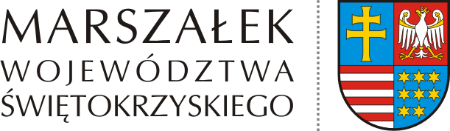 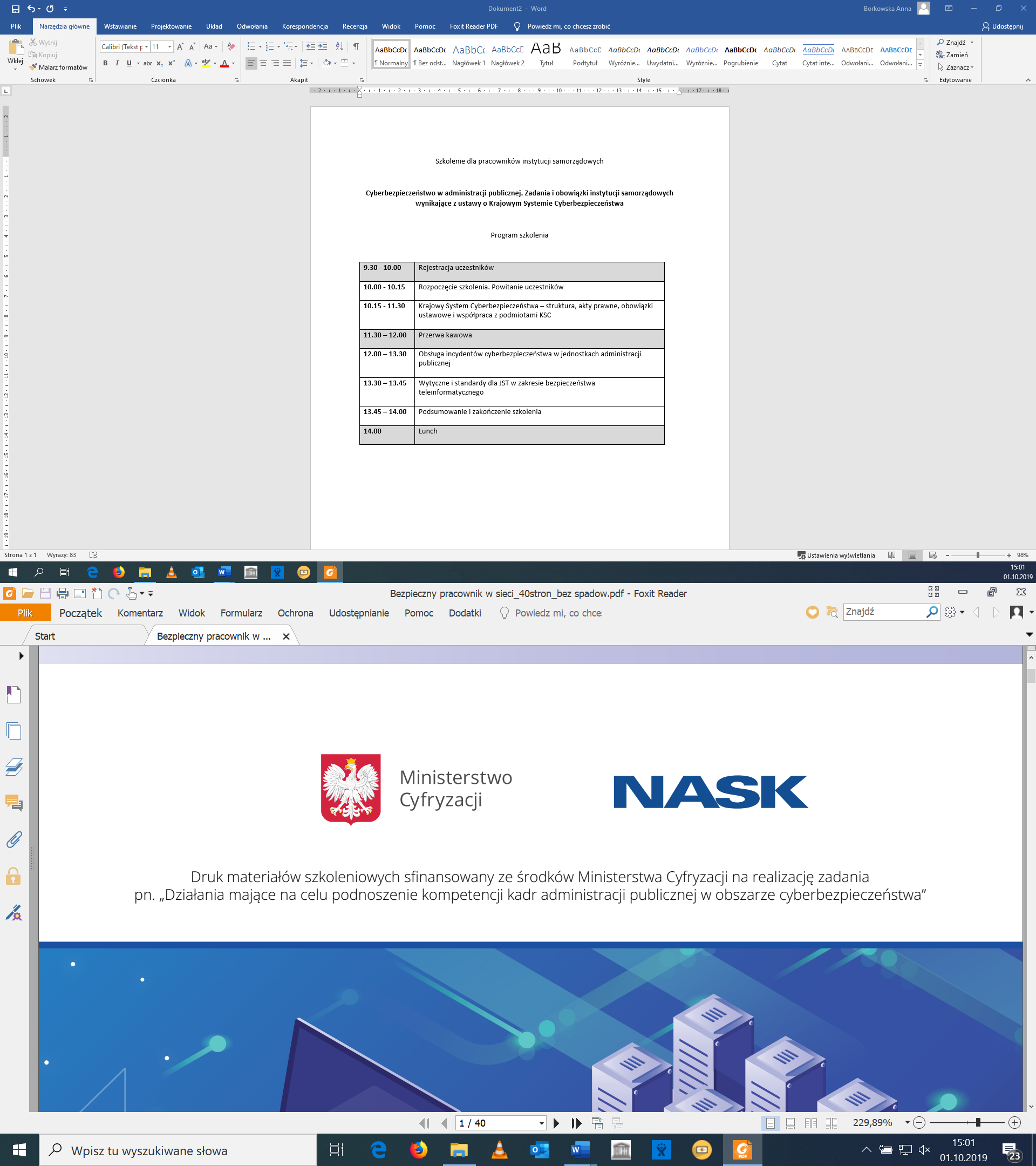 Szkolenie dla pracowników instytucji samorządowych:„Cyberbezpieczeństwo w samorządach - zadania i obowiązki jednostek samorządu terytorialnego wynikające z ustawy o Krajowym Systemie Cyberbezpieczeństwa”9.30 - 10.00    Rejestracja uczestników10.00 - 10.15Rozpoczęcie szkolenia. Powitanie uczestników 10.15 - 11.00Krajowy System Cyberbezpieczeństwa – struktura, akty prawne, obowiązki ustawowe i współpraca z podmiotami KSC11.00 – 11.30Wytyczne i standardy dla JST w zakresie bezpieczeństwa teleinformatycznego11.30 – 12.00Przerwa kawowa12.00 – 13.30Cyberhigiena, incydenty – ataki i obrona13.30 – 14.00Dyskusja z ekspertamiPodsumowanie i zakończenie szkolenia14.00 Lunch